DİKKAT: 2016-2017 EĞİTİM ÖĞRETİM YILI OKUL KURSLARI İÇİN YAPILAN ‘’HAZIR BULULUNUŞLUK DENEME SINAVINA,5.,6.,ve 9.,10. SINIFLAR ÜCRETE TABİ GİREBİLİRLER. BUNUN İÇİN EKLİ DOSYADAKİ EXCELL LİSTESİNİ BU SINIFLARIN ÖĞRENCİ BİLGİLERİNİ DE EKLEMENİZ GEREKMEKTEDİR.2015-2016 EĞİTİM ÖĞRETİM YILISAKARYA İL MİLLİ EĞİTİM MÜDÜRLÜĞÜ   HAZIR BULUNUŞLUK DENEME SINAVI UYGULAMA TALİMATI1-Hazır bulunuşluk deneme sınavıyla, ilimizdeki RESMİ ve ÖZEL OKULLARIN 7. Ve 11. Sınıf öğrencilerinin düzeylerinin belirlemesi amaçlanmıştır. Bu sınavla 2016-2017 eğitim öğretim dönemi okul kurslarına katkı sağlanması hedeflenmiştir.2-Hazır bulunuşluk deneme sınavı, 25 Mayıs2016 Çarşamba günü uygulanacaktır.Sınavın başlama saati;ORTAOKUL : 10:00 LİSELER	: 09:30   (İkili eğitim yapılan okullarda sınav aynı gün içinde, saat:14.00’te uygulanacaktır.)3-İlçe Milli Eğitim Müdürlükleri, deneme sınavı evraklarını 24 Mayıs 2016 Salı günü saat 10.00-15.00 saatleri arasında (İMKB) 1.Meslek Lisesi bünyesindeki İl Milli Eğitim Sınav Merkezinden alacaklardır.4-Okullar sınav evraklarını 24 Mayıs 2016 Salı saat 15.30 dan sınav günü saat 08.30’a kadar, İlçe Milli Eğitim Müdürlüklerinden imza karşılığında teslim alacaklardır. Evraklar okul müdürünün görevlendireceği kişiye teslim edilecektir. Kitapçıklarını ve Optiklerini teslim alan okullar sayım ve kontrollerini yaparak eksiklik durumunda yönergedeki telefonlarla iletişime geçmeleri gerekmektedir.5-Deneme sınavının uygulanması süresince herhangi bir aksaklığın yaşanmaması için, öğrencilere duyurulması, düzen, intizam ve güvenliğinden İlçe Milli Eğitim ve Okul Müdürlükleri sorumlu olup azami titizlik gösterilecek ve her türlü tedbir alınacaktır.6-Okul müdürlükleri Yoklama listesini (EK-1) sınav salonu sayısınca çoğaltarak sınavda görevli öğretmenlere birer nüsha verecek. Öğretmenlerde yoklama listesine öğrencilerin isimlerini yazdırtıp imzalattıktan sonra, optik  cevap formlarıyla aynı dönüşüm poşetinin içine sınıf bazında (Şubeler birleştirilerek)  sınav sonunda koyacak ve okul idaresine teslim edeceklerdir. Okul Müdürlükleri de teslim tutanaklarına göre İlçe Milli Eğitim Müdürlüklerine teslim edeceklerdir. Sınıf bazında Şubeler birleştirilerek gelmeyen ve öğrenci yoklama listesi olmayan okulların okuma değerlendirmesi yapılmayacaktır. (Sınava girmeyen öğrencilerin boş optikleri sınav poşetine kesinlikle koyulmayacaktır.)7-Okul Müdürlükleri sınav sonunda salonlarından gelen optik cevap formlarını tek poşet içine koyarak kapatacak, imzalayacak ve sınav günü saat 14:00’e kadar İlçe Milli Eğitim Müdürlüklerine yoklama çizelgeleriyle birlikte teslim edeceklerdir.8-İlçe Milli Eğitim Müdürlükleri okullardan teslim aldıkları sınav evraklarını sınav günü saat 15.30’a kadar İl Milli Eğitim Müdürlüğü adına (İMKB) 1.Meslek Lisesi bünyesindeki İl Milli Eğitim Sınav Merkezine teslim edeceklerdir.9- Deneme sınavı uygulanması okul yönetiminin sorumluluğunda olup, sınavlar aynı saatte dersi olan öğretmenler ile aynı gün işletmelerde koordinatörlük görevi olan öğretmenler tarafından yürütülecektir.10-Sınav tarihinde eğitim öğretime devam edilecek ara verilmeyecektir.11-Her öğrencinin optik formu kodlu olarak gelecek öğrenci ve gözetmen öğretmenler optik formdaki kodlamaların doğruluğunu kontrol edeceklerdir. Herhangi bir yanlışlık durumunda öğrenci ismi ile birlikte bir tutanak tutulacak ve optik formların olduğu poşete bu tutanak koyulacaktır.(Kodlanmış optiklerde herhangi bir hata olsa dahi optik üzerinde düzeltme yapılmayacaktır.)12-Hazır bulunuşluk deneme sınavında 7. sınıfta 90 soru, 11. sınıfta YGS 160 soru olacaktır.13-Sınav kitapçıkları A ve B türü olarak düzenlendiğinden yan yana oturan öğrencilere aynı tür kitapçık verilmeyecek, öğrenciler kitapçık türünü kendisi kodlayacaktır ve kurşun kalem dışında bir kalem kullanılmayacaktır.14-Deneme Sınavı değerlendirmesinde ortaokullarda yanlış doğruyu götürmeyecektir, Liselerde ise 4 yanlış 1 doğruyu götürecektir.15-Sınav soru kitapçıkları öğrencilerde kalacaktır.16-Sınav sonuç analizleri okul zümre toplantılarında değerlendirilecektir. İlçe Milli Eğitim Müdürlükleri ihtiyaç durumunda yetkili firmayı davet edip sınav sonuçları konusunda brifing alacaklardır.17-Deneme sınavı Müdürlüğümüz stratejik planı,İl Milli Eğitim Müdürlüğü ve Kitap sarayı arasında imzalanan sınav protokolü ve Valilik onayı çerçevesinde yürütülmektedir.NOT: Herhangi bir aksaklık durumunda 7.sınıf içiniletişim bilgileri;Kadir ÖZDEMİR 0538 026 00 76 			Bülent ÖZDOĞAN: 0505 779 27 3011.sınıf için İletişim Bilgileri;Murat Karasu: 0 555 577 04 40 			Arafat Karasu: 0 544 877 97 57  Sınav Sonuçlarına Aşağıdaki Bilgiler doğrultusunda;Ortaokul için: http://sinav.zambak.com adresinden, 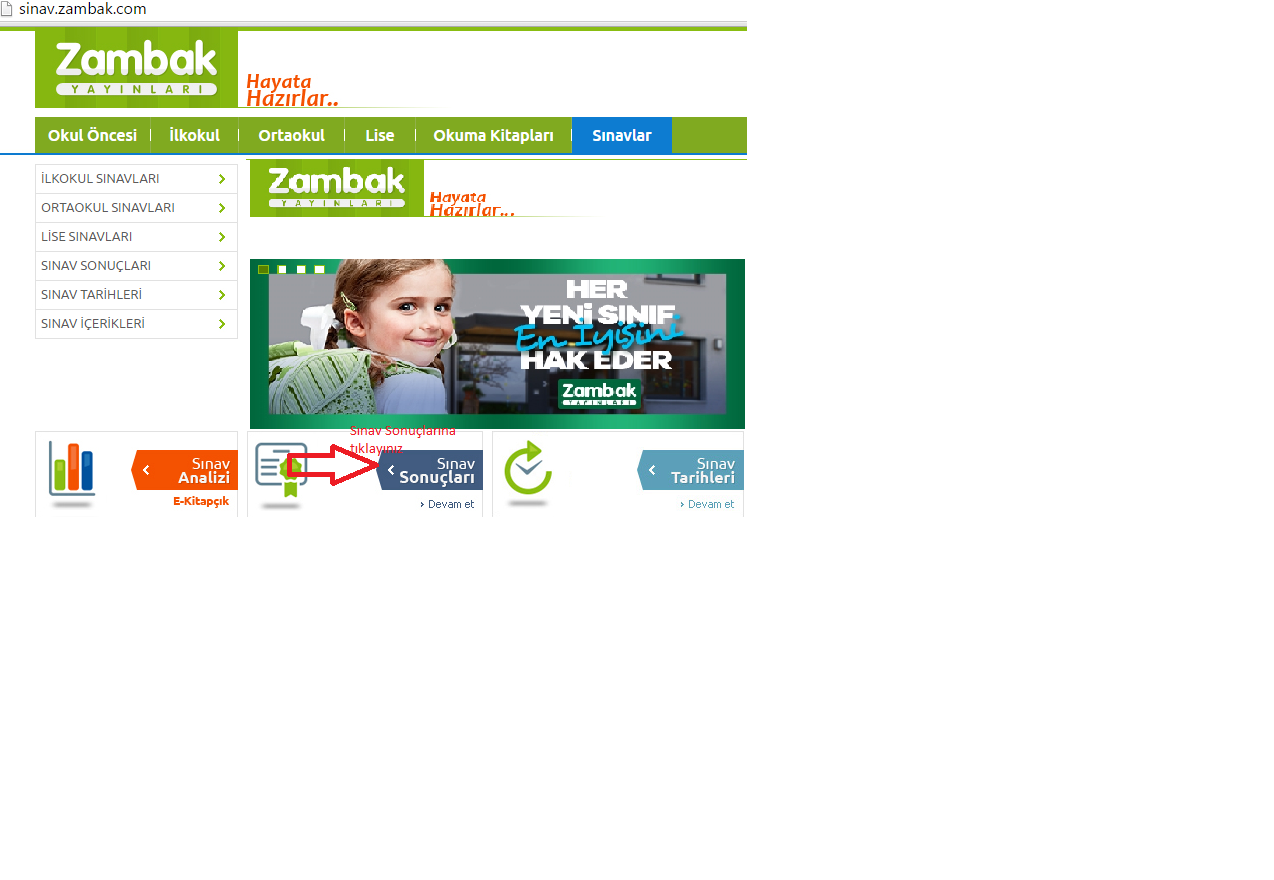 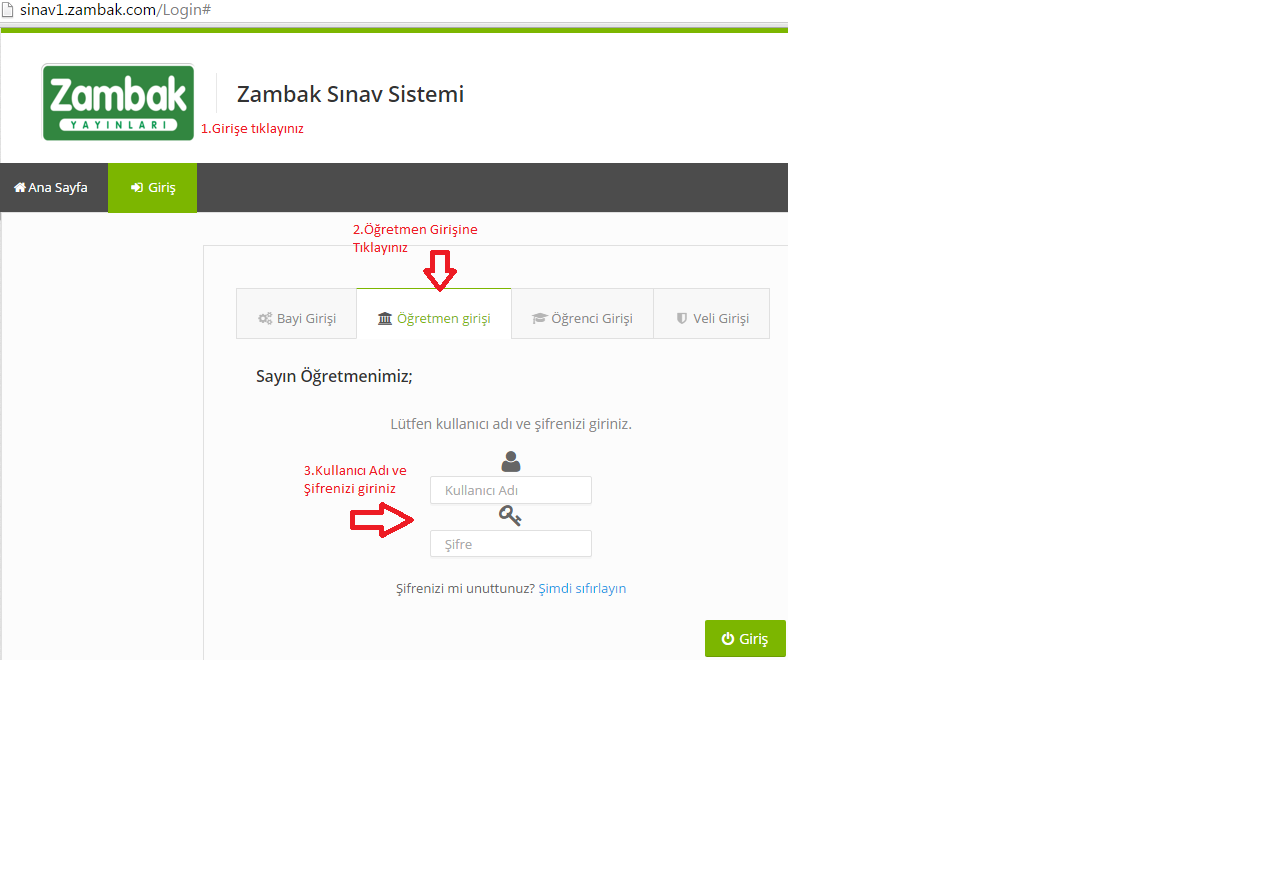 Lise için;https://www.guvender.com.tr sitesinden sınav sonuç linkine tıklanarak ulaşılabilir.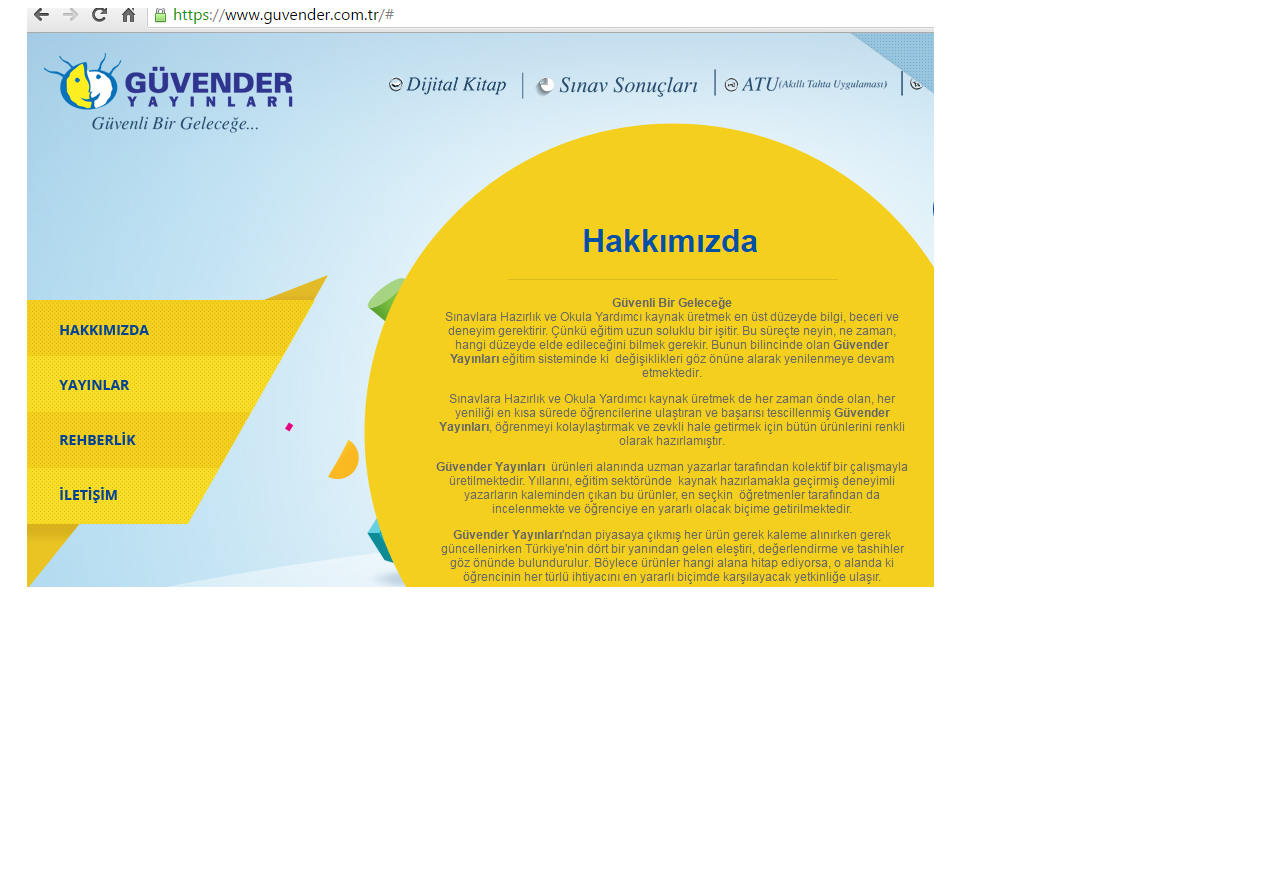 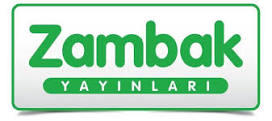 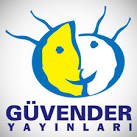 İL: SAKARYAGÖZETMEN ADI/SOYADI:…………………………………………………….İLÇE:…………………………………………….OKUL:…………………………………………..                    GÖZETMEN GSM:……………………………………………………………..SINIF:……………………….    LÜTFEN ÇOĞALTARAK SINIF GÖZETMENLERİNE DAĞITINGÖZETMEN YÖNERGESİ1-Okul müdürlükleri Yoklama listesini (EK-1) sınav salonu sayısınca çoğaltarak sınavda görevli öğretmenlere birer nüsha verecek.2- Öğretmenlerde yoklama listesine öğrencilerin isimlerini yazdırtıp imzalattıktan sonra, optik cevap formlarıyla aynı dönüşüm poşetinin içine sınav sonunda koyacak ve okul idaresine teslim edeceklerdir. 3- Okul idaresi sınav sonunda optik formları, Sınıf bazında Şubeler birleştirilerek gönderecektir. (Sınava girmeyen öğrencilerin boş optikleri sınav poşetine kesinlikle koyulmayacaktır.)4-Her öğrencinin optik formu kodlu olarak gelecek öğrenci ve gözetmen öğretmenler optik formdaki kodlamaların doğruluğunu kontrol edeceklerdir.5- Herhangi bir yanlışlık durumunda öğrenci ismi ile birlikte bir tutanak tutulacak ve optik formların olduğu poşete bu tutanak koyulacaktır.(Kodlanmış optiklerde herhangi bir hata olsa dahi optik üzerinde düzeltme yapılmayacaktır.)NOT: Herhangi bir aksaklık durumunda 7.sınıf için iletişim bilgileri;     Kadir ÖZDEMİR 0 538 026 00 76 			Bülent ÖZDOĞAN: 0 505 779 27 3011.sınıf için İletişim Bilgileri;Murat Karasu: 0 555 577 04 40 			Arafat Karasu: 0 544 877 97 57 GÖZETMEN YÖNERGESİ1-Okul müdürlükleri Yoklama listesini (EK-1) sınav salonu sayısınca çoğaltarak sınavda görevli öğretmenlere birer nüsha verecek.2- Öğretmenlerde yoklama listesine öğrencilerin isimlerini yazdırtıp imzalattıktan sonra, optik cevap formlarıyla aynı dönüşüm poşetinin içine sınav sonunda koyacak ve okul idaresine teslim edeceklerdir. 3- Okul idaresi sınav sonunda optik formları, Sınıf bazında Şubeler birleştirilerek gönderecektir. (Sınava girmeyen öğrencilerin boş optikleri sınav poşetine kesinlikle koyulmayacaktır.)4-Her öğrencinin optik formu kodlu olarak gelecek öğrenci ve gözetmen öğretmenler optik formdaki kodlamaların doğruluğunu kontrol edeceklerdir.5- Herhangi bir yanlışlık durumunda öğrenci ismi ile birlikte bir tutanak tutulacak ve optik formların olduğu poşete bu tutanak koyulacaktır.(Kodlanmış optiklerde herhangi bir hata olsa dahi optik üzerinde düzeltme yapılmayacaktır.)NOT: Herhangi bir aksaklık durumunda 7.sınıf için iletişim bilgileri;     Kadir ÖZDEMİR 0 538 026 00 76 			Bülent ÖZDOĞAN: 0 505 779 27 3011.sınıf için İletişim Bilgileri;Murat Karasu: 0 555 577 04 40 			Arafat Karasu: 0 544 877 97 57  Sıra NoADI-SOYADIİMZA1234567891011121314151617181920212223242526272829303132333435